 Pogledajte kako je bilo na  STEM LEGO radionici u našoj školi.NAGRADE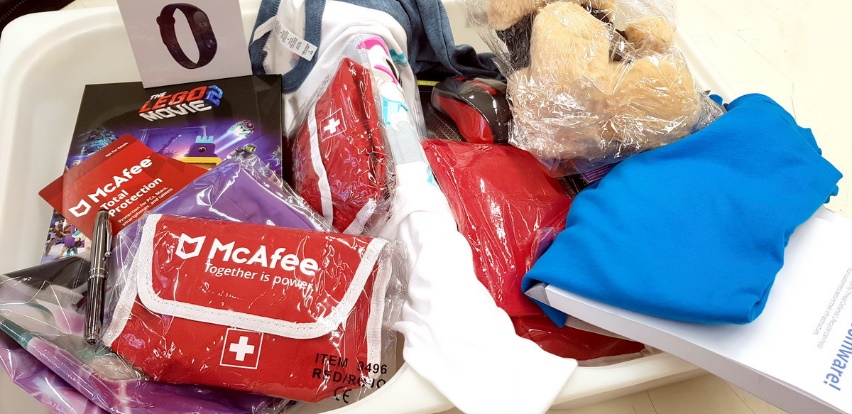  SUDIONICI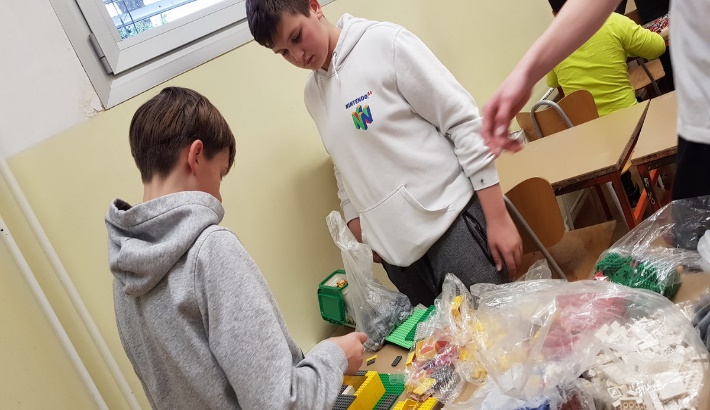 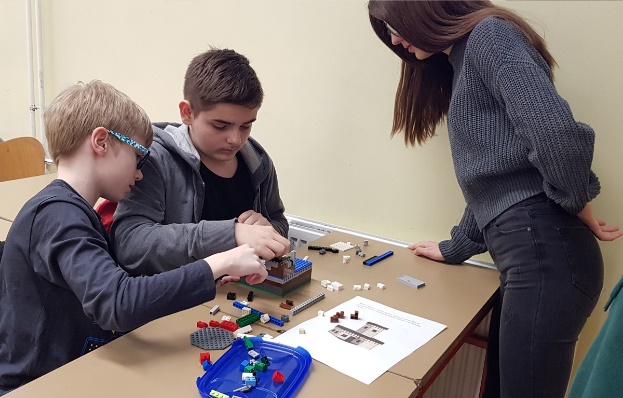 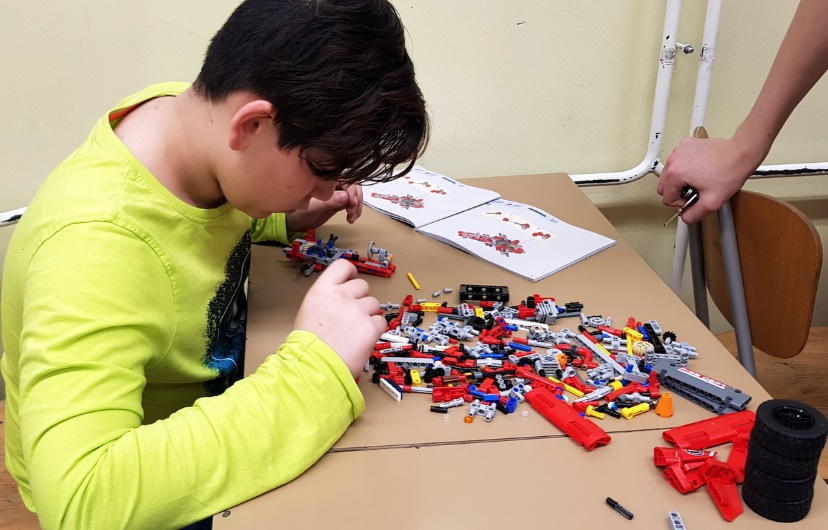 Ovu radionicu organizirala je prof. informatike Sanja Ledinek u sklopu dodatnih sadržaja nastave informatike za učenike 6. i 8. razreda.